Hints for Gerrymandering Problem:To find how many people should be in each district, you first need to know how many people there are altogether and how many groups/districts you are splitting them up into.The old districts must be connected to form a new district, so try to combine those to the right or left of it first.Not all districts have to be the same exact size, just similar.If the way you tried combining districts resulted in too large of a population, try taking out a district that is larger and instead using one that is smaller.Solution:There are numerous solutions to this problem. How one person combines districts may be different than another, so as long as each district is around 1,000,000 people give or take 200,000 your answer is correct. One example of a solution is the following: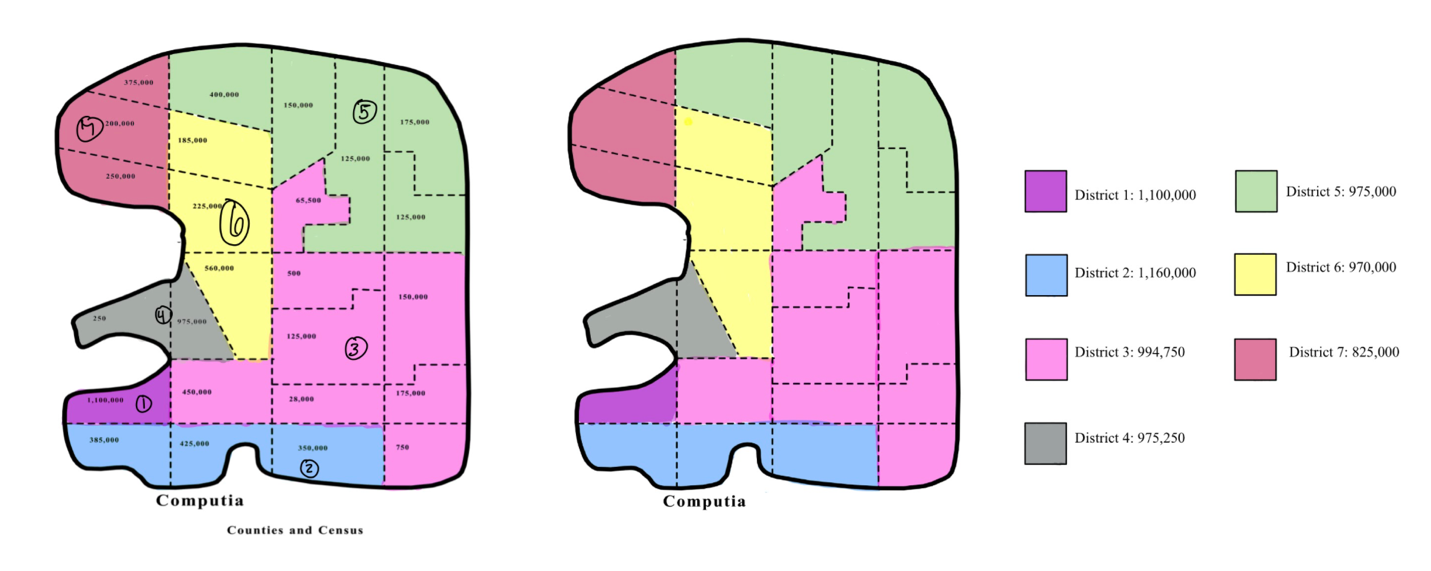 